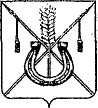 АДМИНИСТРАЦИЯ КОРЕНОВСКОГО ГОРОДСКОГО ПОСЕЛЕНИЯКОРЕНОВСКОГО РАЙОНАПОСТАНОВЛЕНИЕот 29.06.2020   		                                                  			  № 521г. КореновскО внесении изменений в постановление администрацииКореновского городского поселения Кореновского районаот 08 ноября 2019 года № 1105 «Об утвержденииадминистративного регламента администрации Кореновскогогородского поселения Кореновского района по исполнениюмуниципальной функции «Осуществление муниципальногоконтроля за сохранностью автомобильных дорог местногозначения в границах населенных пунктов Кореновскогогородского поселения Кореновского района»С целью приведения нормативных правовых актов в соответствие с действующим законодательством, администрация Кореновского городского поселения Кореновского района п о с т а н о в л я е т:1. Внести в постановление администрации Кореновского городского поселения Кореновского района от 08 ноября 2019 года № 1105 «Об утверждении административного регламента администрации Кореновского городского поселения Кореновского района по исполнению муниципальной функции «Осуществление муниципального контроля за сохранностью автомобильных дорог местного значения в границах населенных пунктов Кореновского городского поселения Кореновского района» (далее – Регламент) следующие изменения:1.1 Пункт 3.4.11. подраздела 3.4. Регламента изложить в следующей редакции:«3.4.11. Плановые проверки в отношении юридических лиц, индивидуальных предпринимателей, отнесенных в соответствии с Федеральным законом от 26.12.2008 № 209-ФЗ к субъектам малого предпринимательства, сведения о которых включены в единый реестр субъектов малого и среднего предпринимательства, не проводятся с 1 января 2019 года по 01 апреля 2020 года, за исключением случаев, установленных частью 1 статьи 26.2 Федерального закона от 26.12.2008 № 294-ФЗ.Если иное не установлено Правительством Российской Федерации, проверки в отношении юридических лиц, индивидуальных предпринимателей, отнесенных в соответствии со статьей 4 Федерального закона                                                от 24 июля 2007 года № 209-ФЗ «О развитии малого и среднего предпринимательства в Российской Федерации» к субъектам малого и среднего предпринимательства, сведения о которых включены в единый реестр субъектов малого и среднего предпринимательства, не проводятся с 1 апреля по 31 декабря 2020 года включительно, за исключением проверок, основаниями для проведения которых являются причинение вреда или угроза причинения вреда жизни, здоровью граждан, возникновение чрезвычайных ситуаций природного и техногенного характера.».1.2. Пункт 3.4.12. подраздела 3.4. Регламента изложить в следующей редакции:«3.4.12. Проведение проверки с нарушением требований статьи 26.2 Федерального закона № 294-ФЗ является грубым нарушением требований законодательства о муниципальном контроле и влечет недействительность результатов проверки в соответствии с частью 1 статьи 20 Федерального закона № 294-ФЗ.».2. Общему отделу администрации Кореновского городского поселения Кореновского района (Питиримова) официально обнародовать настоящее постановление и обеспечить его размещение на официальном сайте администрации Кореновского городского поселения Кореновского района в информационно-телекоммуникационной сети «Интернет».3. Постановление вступает в силу после его официального обнародования.ГлаваКореновского городского поселенияКореновского района                                                                           М.О. Шутылев